Head teacher Report.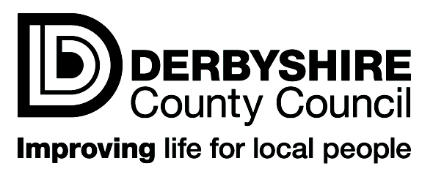 Permanent/Fixed period Exclusion of PUPIL NAME (abbreviations only)SchoolYear GroupSEN StatusChild in Care StatusEthnic OriginHead of Year – Contact nameExclusion Governing Body Meeting Date/timePermanent/Fixed period Exclusion of PUPIL NAME (abbreviations only)SchoolYear GroupSEN StatusChild in Care StatusEthnic OriginHead of Year – Contact nameExclusion Governing Body Meeting Date/timePart 1: Student ProfileSummary details (that are appropriate to individual pupil): Academic achievement (e.g. subject focused) Social skills (e.g. peer relationships)Emotional developmentBehavioural patternsMedical needsStrengths/aptitudes/interests:Areas for improvements:School historyName of school                        Attended from/toAttendance record(Previous 3 terms information)                              Term 1               Term 2                 Term 3 (current)AuthorisedUnauthorisedLateTotal possibleAttainmentNC levels/predicted grades GCSE’s:English     ___     Technology   ___        Art/Design   ___        Geography ____Maths       ___     Humanities    ___        Music          ___         History        ___Science    ___     Language      ___        PE               ___        RE               ___Other subject areas: CAT raw scores (where appropriate): Verbal:                __________                Quantitative:         __________             Nonverbal:        __________                Mean SAS:             __________         Profile attached:       YES                      NOAttainmentNC levels/predicted grades GCSE’s:English     ___     Technology   ___        Art/Design   ___        Geography ____Maths       ___     Humanities    ___        Music          ___         History        ___Science    ___     Language      ___        PE               ___        RE               ___Other subject areas: CAT raw scores (where appropriate): Verbal:                __________                Quantitative:         __________             Nonverbal:        __________                Mean SAS:             __________         Profile attached:       YES                      NOPart 2: Exclusion ProfileSummary of the incident that resulted in exclusionWitness statements/supporting evidenceIncident Log(including previous exclusions where appropriate).Date               Incident           Outcome (e.g. referral      Support agency/                                                   for support/ or                  named contact                                                sanction) Support StrategiesIncluding attachment of current Statement of SEN/EHC Plan, IEP, IBP, Provision MAP, PEP and MEP (where appropriate)Type of Support                                           Date 